ТАЛОВСКИЙ СЕЛЬСКИЙ СОВЕТКАМЫШИНСКОГО МУНИЦИПАЛЬНОГО РАЙОНАВОЛГОГРАДСКОЙ ОБЛАСТИ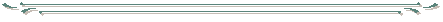 РЕШЕНИЕ № 1515.05.2019                                                                                                                         с. ТаловкаОб исполнении бюджета Таловского сельского поселения за 2018годБюджет Таловского сельского поселения по доходам за 2018 год выполнен на 100% при плане 15758,141 тыс. рублей получено 15754,998 тыс. рублей. По поступлению налоговых и неналоговых доходов бюджет выполнен на 100 % при плане 1765,672 тыс. рублей получено 1762,529 тыс. рублей.Из других бюджетов в бюджет Таловского сельского поселения перечислено безвозмездных поступлений в сумме 13992,469 тыс. рублей при плане 13992,469 тыс. рублей или 100%.За 2018 год бюджетные кредиты и муниципальные гарантии из бюджета Таловского сельского поселения не предоставлялись. Задолженности на 01.01.2019 г. по ранее выданным кредитам не имеется.Кредитные соглашения и договоры на привлечение средств кредитных организаций и бюджетных кредитов от бюджетов других уровней бюджетной системы РФ не заключались.На основании выше изложенного в соответствии со ст. 264,2 Бюджетного кодекса Российской Федерации, руководствуясь Уставом Таловского сельского поселения, Таловский сельский Совет,РЕШИЛ:1. Утвердить исполнение бюджета Таловского сельского поселения за 2018 год по доходам в сумме 15754,998 тыс. рублей и по расходам в сумме 7502,593 тыс. рублей.2. Утвердить Отчет об исполнении доходов бюджета Таловского сельского поселения за 2018 год с учетом целевых средств и безвозмездных поступлений согласно приложению № 1 к настоящему Решению.3. Утвердить Отчет об исполнении расходов бюджета Таловского сельского поселения по разделам и подразделам функциональной классификации расходов за 2018 год с учетом расходов целевых средств и безвозмездных поступлений согласно приложению № 2 к настоящему Решению.4. Утвердить Отчет об исполнении расходов по ведомственной классификации расходов бюджета Таловского сельского поселения за 2018 год с учетом расходов целевых средств и безвозмездных поступлений согласно приложению № 3 к настоящему Решению.5. Утвердить Отчет об исполнении бюджетных ассигнований по резервному фонду в Таловском сельском поселении за 2018 года согласно приложению № 4 к настоящему Решению.6. Утвердить Отчет об исполнении по источникам внутреннего финансирования дефицита за 2018 год согласно приложения № 5 к настоящему Решению.7. Настоящее Решение  подлежит официальному обнародованию  и размещению  в сети Интернет на официальном сайте:  http://adm-talovka.ru/.Глава Таловского сельского поселения                                                   Т.В. Данилова                Камышинского муниципального районаВолгоградской областиПриложение №4к Решению Администрации Таловского сельского поселения от           .. 2018 г. № «Об исполнении бюджета Таловского сельского поселения за 2018 года»Отчет об исполнении бюджетных ассигнований по резервному фонду в Таловском сельском поселении за 2018 годаВ бюджете Таловского сельского поселения на участие в предупреждении и ликвидации последствий чрезвычайных ситуаций на территории поселения предусмотрены средства в размере 10,0 тыс. рублей.За 2018 год расходы не производились.Приложение №5к Решению Администрации Таловского сельского поселенияот    ..2019 г. №  «Об исполнении бюджета Таловского сельского поселения за 2018 год»Исполнение по источникам внутреннего финансирования дефицита бюджета Таловского сельского поселения за 2018 годПриложение №1 к Решению  администрации Таловского сельского поселения от 15.05.2019 г. № 15 "Об утверждении отчета об исполнении бюджета Таловского сельского поселения за 2018 год"Приложение №1 к Решению  администрации Таловского сельского поселения от 15.05.2019 г. № 15 "Об утверждении отчета об исполнении бюджета Таловского сельского поселения за 2018 год"Приложение №1 к Решению  администрации Таловского сельского поселения от 15.05.2019 г. № 15 "Об утверждении отчета об исполнении бюджета Таловского сельского поселения за 2018 год"Приложение №1 к Решению  администрации Таловского сельского поселения от 15.05.2019 г. № 15 "Об утверждении отчета об исполнении бюджета Таловского сельского поселения за 2018 год"Приложение №1 к Решению  администрации Таловского сельского поселения от 15.05.2019 г. № 15 "Об утверждении отчета об исполнении бюджета Таловского сельского поселения за 2018 год"Приложение №1 к Решению  администрации Таловского сельского поселения от 15.05.2019 г. № 15 "Об утверждении отчета об исполнении бюджета Таловского сельского поселения за 2018 год"Приложение №1 к Решению  администрации Таловского сельского поселения от 15.05.2019 г. № 15 "Об утверждении отчета об исполнении бюджета Таловского сельского поселения за 2018 год"Приложение №1 к Решению  администрации Таловского сельского поселения от 15.05.2019 г. № 15 "Об утверждении отчета об исполнении бюджета Таловского сельского поселения за 2018 год"Приложение №1 к Решению  администрации Таловского сельского поселения от 15.05.2019 г. № 15 "Об утверждении отчета об исполнении бюджета Таловского сельского поселения за 2018 год"Отчет  об исполнении поступления доходов в бюджет Таловского сельского поселения                                                                                                                                                        Отчет  об исполнении поступления доходов в бюджет Таловского сельского поселения                                                                                                                                                        Отчет  об исполнении поступления доходов в бюджет Таловского сельского поселения                                                                                                                                                        Отчет  об исполнении поступления доходов в бюджет Таловского сельского поселения                                                                                                                                                        Отчет  об исполнении поступления доходов в бюджет Таловского сельского поселения                                                                                                                                                        тыс. руб.тыс. руб.тыс. руб.коды бюджетной классификацииНаименование доходов  уточненный план 2018 гфактическое исполнение за  2018 гисполнение годовых назначений %коды бюджетной классификацииНаименование доходов  уточненный план 2018 гфактическое исполнение за  2018 гисполнение годовых назначений %ДоходыДоходыДоходыДоходы00010100000000000000Налоги на прибыль, доходы532,500530,47610000010102000010000110Налог на доходы физических лиц ции532,500530,47610000010300000000000000Налоги на товары (работы, услуги), реализуемые на территории Российской Федерации672,800672,22710000010302000010000110Акцизы по подакцизным товарам (продукции), производимым на территории Российской Федерации672,800672,22710000010302230010000110Доходы от уплаты акцизов на дизельное топливо, подлежащие распределению между бюджетами субъектов Российской Федерации и местными бюджетами с учетом установленных дифференцированных нормативных отчислений в местные бюджеты295,100299,52110100010302240010000110Доходы от уплаты акцизов на моторные масла для дизельных и (или) карбюраторных (инжекторных) двигателей, подлежащие распределению между бюджетами субъектов Российской Федерации и местными бюджетами с учетом установленных дифференцированных нормативов отчислений в местные бюджеты2,8002,885103000103022500100000110Доходы от уплаты акцизов на автомобильный бензин, подлежащие распределению между бюджетами субъектов Российской Федерации и местными бюджетами с учетом установленных дифференцированных нормативов отчислений в местные бюджеты 435,800436,931100000103022600100000110Доходы от уплаты акцизов на прямогонный бензин, подлежащие распределению между бюджетами субъектов Российской Федерации и местными бюджетами с учетом установленных дифференцированных нормативов отчислений в местные бюджеты -60,900-67,11011000010500000000000000Налоги на совокупный доход3,6003,60010000010503010010000110Единый сельскохозяйственный налог3,6003,60010000010600000000000000Налоги на имущество244,801229,3169400010601000000000110Налог на имущество физических лиц. 31,50032,99810500010601030100000110Налог на имущество физических лиц, взимаемый по ставкам, применяемым к объектам налогообложения, расположенным в границах сельских поселений31,50032,99810500010606000000000110Земельный налог213,301196,3189200010800000000000000Государственная пошлина 7,2707,810107000108040200100000110Государственная пошлина за совершение нотариальных действий должностными лицами органов местного самоуправления, уполномоченными в соответствии с законодательными актами Российской Федерации на совершение нотариальных действий7,2707,81010700011100000000000000Доходы от использования имущества, находящегося в государственной и муниципальной собственности168,517182,83210800011105025100000120Доходы получаемые в виде арендной платы, а также средства от продажи права на заключение договоров аренды за земли, находящиеся в собственности  сельских поселения (за исключением земельных участков муниципальных, бюджетных и автономных учреждений)168,517182,83210800011300000000000000Доходы от оказания платных услуг (работ) и компенсации затрат государства127,195127,19810000011302995100000130Прочие доходы от компенсации затрат бюджетов сельских поселений127,195127,19810000011600000000000000Штрафы, санкции, возмещение ущерба8,9899,07010100011651040020000140Денежные взыскания (штрафы), установленные законами субъектов Российской Федерации за несоблюдение муниципальных правовых актов, зачисляемые в бюджеты поселений8,9899,070101ИТОГО ДОХОДОВ1765,6721762,52910000020000000000000000Безвозмездные поступления13992,46913992,469100000202000000000000000Безвозмездные поступления от других бюджетов бюджетной системы РФ13902,80013902,80010000020210000000000151Дотации бюджетам субъектов Российской Федерации и муниципальных образований1579,0001579,00010000020215001110000151Дотации бюджетам сельских поселений на выравнивание бюджетной обеспеченности1579,0001579,00010000020230000000000151Субвенции бюджетам бюджетной системы Российской Федерации74,00074,00010000020230024000000151Субвенции местным бюджетам на выполнение передаваемых полномочий субъектов Российской Федерации4,0004,00010000020230024100000151Субвенции бюджетам сельских поселений на выполнение передаваемых полномочий субъектов Российской Федерации4,0004,000100Субвенция на реализацию Закона "О наделении органов местного самоуправления муниципальных образований государственными полномочиями по организационному обеспечению деятельности территориальных административных комиссий"4,0004,00010000020235118000000151Субвенции бюджетам на осуществление первичного воинского учета на территориях, где отсутствуют военные комиссариаты70,00070,00010000020235118100000151Субвенции бюджетам сельских поселений на осуществление первичного воинского учета на территориях, где отсутствуют военные комиссариаты70,00070,00010000020240000000000151Иные межбюджетные трансферты12249,80012249,80010000020240014100000151Межбюджетные трансферты, передаваемые бюджетам сельских поселений из бюджетов муниципальных районов на осуществление части полномочий по решению вопросов местного значения в соответствии с заключенными соглашениями711,800711,800100Межбюджетные трансферты - на передаваемые полномочия по водоснабжению, водоотведению, теплоснабжению512,000512,000100Межбюджетные трансферты - на передаваемые полномочия по организации в границах поселения утверждения генеральных планов, правил землепользования и застройки поселения199,800199,80010000020249999100000151Прочие межбюджетные трансферты, передаваемые бюджетам сельских поселений 11538,00011538,000100Прочие межбюджетные трансферты -на обеспечение сбалансированности местных бюджетов2653,0002653,000100Прочие межбюджетные трансферты, передаваемые бюджетам поселений – на выполнение проектных работ и строительство теплого гаража для спецтехники8885,0008885,00010000021800000000000151Доходы бюджетов бюджетной системы Российской Федерации от возврата бюджетами бюджетной системы Российской Федерации и организациями остатков субсидий, субвенций и иных межбюджетных трансфертов, имеющих целевое назначение, прошлых лет89,66989,66910000021800000000000151Доходы бюджетов сельских поселений от возврата бюджетами бюджетной системы Российской Федерации остатков субсидий и субвенций и иных межбюджетных трансфертов, имеющих целевое назначение, прошлых лет 89,66989,66910000021860010100000151Доходы бюджетов сельских поселений от возврата остатков субсидий, субвенций  и иных межбюджетных трансфертов, имеющих целевое назначение, прошлых лет из бюджетов муниципальных районов89,66989,669100ВСЕГО ДОХОДОВ15758,14115754,998100Приложение 2Приложение 2Приложение 2к Решению администрации Таловскогок Решению администрации Таловскогок Решению администрации Таловскогок Решению администрации Таловскогосельского поселения от    15.05.2019 г.  № 15   сельского поселения от    15.05.2019 г.  № 15   сельского поселения от    15.05.2019 г.  № 15   сельского поселения от    15.05.2019 г.  № 15   "Об утверждении отчета об исполнении"Об утверждении отчета об исполнении"Об утверждении отчета об исполнении"Об утверждении отчета об исполнениибюджета Таловского сельского поселения за  2018 год"бюджета Таловского сельского поселения за  2018 год"бюджета Таловского сельского поселения за  2018 год"бюджета Таловского сельского поселения за  2018 год"ОтчетОтчетОтчетоб исполнении расходов бюджета Таловского сельского поселения по разделам и подразделам функциональной классификации расходов за 2018 годоб исполнении расходов бюджета Таловского сельского поселения по разделам и подразделам функциональной классификации расходов за 2018 годоб исполнении расходов бюджета Таловского сельского поселения по разделам и подразделам функциональной классификации расходов за 2018 годоб исполнении расходов бюджета Таловского сельского поселения по разделам и подразделам функциональной классификации расходов за 2018 годоб исполнении расходов бюджета Таловского сельского поселения по разделам и подразделам функциональной классификации расходов за 2018 годоб исполнении расходов бюджета Таловского сельского поселения по разделам и подразделам функциональной классификации расходов за 2018 год(тыс. рублей)КодРазделы бюджетаУточненный план 2018 г.Фактическое исполнение за 2018г.Исполнение годовых назначений %КодРазделы бюджетаУточненный план 2018 г.Фактическое исполнение за 2018г.Исполнение годовых назначений %123450100Общегосударственные вопросы11769,1832977,683250102Функционирование высшего должностного лица субъекта РФ и муниципального образования698,988698,9881000104Функционирование Правительства РФ, высших исполнительных органов государственной власти субъектов РФ, местных администраций1887,6541853,927980106Обеспечение деятельности финансовых, налоговых и таможенных органов финансового (финансово-бюджетного ) надзора4,0004,0001000111Резервные фонды10,0000,00000113Другие общегосударственные вопросы9168,541420,76850200Национальная оборона70,00070,0001000203Мобилизационная и вневойсковая подготовка70,00037,369530300Национальная безопасность и правоохранительная деятельность87,84587,8451000309Защита территории от чрезвычайных ситуаций природного и технологического характера, гражданская оборона87,84587,8451000400Национальная экономика1305,2431067,783820409Дорожное хозяйство (дорожные фонды)1105,443867,983790412Другие вопросы в области национальной экономики199,800199,8001000500Жилищно-коммунальное хозяйство1537,0961510,193980502Коммунальное хозяйство 512,000512,0001000503Благоустройство1025,096998,193970700Образование10,00010,0001000707Молодежная политика10,00010,0001000800Культура, кинематография1757,8001757,8001000801Культура1757,8001757,8001001100Физическая культура и спорт13,61013,6101001105Другие вопросы в области физической культуры и спорта13,61013,6101001200Средства массовой информации7,7007,6791001204Другие вопросы  в области средств массовой информации7,7007,679100ИТОГО16558,4777502,59345Приложение 3Приложение 3Приложение 3Приложение 3к  Решению  администрации Таловскогок  Решению  администрации Таловскогок  Решению  администрации Таловскогок  Решению  администрации Таловскогок  Решению  администрации Таловскогок  Решению  администрации Таловскогок  Решению  администрации Таловскогок  Решению  администрации Таловскогок  Решению  администрации Таловскогосельского поселения  от    15.05.2019г. № 15  сельского поселения  от    15.05.2019г. № 15  сельского поселения  от    15.05.2019г. № 15  сельского поселения  от    15.05.2019г. № 15  сельского поселения  от    15.05.2019г. № 15  сельского поселения  от    15.05.2019г. № 15  "Об утверждении отчета об исполнении"Об утверждении отчета об исполнении"Об утверждении отчета об исполнении"Об утверждении отчета об исполнении"Об утверждении отчета об исполнении"Об утверждении отчета об исполнении"Об утверждении отчета об исполнении"Об утверждении отчета об исполнении"Об утверждении отчета об исполнениибюджета Таловского сельского поселения за 2018 год"бюджета Таловского сельского поселения за 2018 год"бюджета Таловского сельского поселения за 2018 год"бюджета Таловского сельского поселения за 2018 год"бюджета Таловского сельского поселения за 2018 год"бюджета Таловского сельского поселения за 2018 год"бюджета Таловского сельского поселения за 2018 год"бюджета Таловского сельского поселения за 2018 год"Отчет об исполнении расходов по ведомственной классификации расходов бюджета                                                              Таловского сельского поселения за 2018 годОтчет об исполнении расходов по ведомственной классификации расходов бюджета                                                              Таловского сельского поселения за 2018 годОтчет об исполнении расходов по ведомственной классификации расходов бюджета                                                              Таловского сельского поселения за 2018 годОтчет об исполнении расходов по ведомственной классификации расходов бюджета                                                              Таловского сельского поселения за 2018 годОтчет об исполнении расходов по ведомственной классификации расходов бюджета                                                              Таловского сельского поселения за 2018 годОтчет об исполнении расходов по ведомственной классификации расходов бюджета                                                              Таловского сельского поселения за 2018 годОтчет об исполнении расходов по ведомственной классификации расходов бюджета                                                              Таловского сельского поселения за 2018 годОтчет об исполнении расходов по ведомственной классификации расходов бюджета                                                              Таловского сельского поселения за 2018 годОтчет об исполнении расходов по ведомственной классификации расходов бюджета                                                              Таловского сельского поселения за 2018 годОтчет об исполнении расходов по ведомственной классификации расходов бюджета                                                              Таловского сельского поселения за 2018 годОтчет об исполнении расходов по ведомственной классификации расходов бюджета                                                              Таловского сельского поселения за 2018 годОтчет об исполнении расходов по ведомственной классификации расходов бюджета                                                              Таловского сельского поселения за 2018 годОтчет об исполнении расходов по ведомственной классификации расходов бюджета                                                              Таловского сельского поселения за 2018 годОтчет об исполнении расходов по ведомственной классификации расходов бюджета                                                              Таловского сельского поселения за 2018 годОтчет об исполнении расходов по ведомственной классификации расходов бюджета                                                              Таловского сельского поселения за 2018 годОтчет об исполнении расходов по ведомственной классификации расходов бюджета                                                              Таловского сельского поселения за 2018 годОтчет об исполнении расходов по ведомственной классификации расходов бюджета                                                              Таловского сельского поселения за 2018 годОтчет об исполнении расходов по ведомственной классификации расходов бюджета                                                              Таловского сельского поселения за 2018 годНаименованиеВедом  ствоРазделПодразделЦелевая статья расходовВид расходовУточненный план на 2018 гфактическое исполнение за 2018 г.процент исполненияНаименованиеВедом  ствоРазделПодразделЦелевая статья расходовВид расходовУточненный план на 2018 гфактическое исполнение за 2018 г.процент исполнения123456789Общегосударственные вопросы9550111769,1832977,68325Функционирование высшего должностного лица субъекта РФ и муниципального образования9550102698,988698,988100Муниципальная  программа "Совершенствование системы реализации полномочий Таловского сельского поселения  на 2014 -2020 гг."95501020100000000698,988698,988100Высшее должностное лицо органа местного самоуправления95501020100000010481,300481,300100Расходы на выплаты персоналу в целях обеспечения выполнения функций государственными (муниципальными) органами, казенными учреждениями, органами управления государственными внебюджетными фондами95501020100000010100481,300481,300100Высшее должностное лицо органа местного самоуправления (ИМТ на обеспечение сбалансированности)955010201000S1150217,688217,688100Расходы на выплаты персоналу в целях обеспечения выполнения функций государственными (муниципальными) органами, казенными учреждениями, органами управления государственными внебюджетными фондами955010201000S1150100217,688217,688100Функционирование Правительства РФ, высших исполнительных органов государственной власти субъектов РФ, местных администраций95501041887,6541853,92798Муниципальная  программа "Совершенствование системы реализации полномочий Таловского сельского поселения  на 2014 -2020 гг."955010401000000001880,0511846,32498Обеспечение деятельности органов местного самоуправления955010401000000201158,1911124,68397Расходы на выплаты персоналу в целях обеспечения выполнения функций государственными (муниципальными) органами, казенными учреждениями, органами управления государственными внебюджетными фондами95501040100000020100858,110857,501100Закупка товаров, работ и услуг для государственных (муниципальных нужд)95501040100000020200300,077267,17989Иные бюджетные ассигнования955010401000000208000,0040,003Обеспечение деятельности органов местного самоуправления (ИМТ на обеспечение сбалансированности)955010401000S1150721,860721,641100,0Расходы на выплаты персоналу в целях обеспечения выполнения функций государственными (муниципальными) органами, казенными учреждениями, органами управления государственными внебюджетными фондами955010401000S1150100433,479433,480100Закупка товаров, работ и услуг для государственных (муниципальных) нужд955010401000S1150200288,381288,16199,9Непрограммные направления обеспечения деятельности органов местного самоуправления 955010490000000004,0004,000100Организационное обеспечение деятельности территориальной административной комиссии955010490000700104,0004,000100Закупка товаров, работ и услуг для государственных (муниципальных нужд)955010490000700102004,0004,000100Непрограммные расходы  органов местного самоуправления и казенных учреждений955010499000000003,6033,603100Уплата налога  и сборов органами местного самоуправления и казенными учреждениями (ИМТ на обеспечение сбалансированности)955010401000S11501,8531,853100Иные бюджетные ассигнования955010401000S11508001,8530Денежные взыскания (штрафы)955010499000801201,7501,750100Иные бюджетные ассигнования955010499000801208001,7501,750100Обеспечение деятельности финансовых, налоговых и таможенных органов и органов финансового (финансово-бюджетного) надзора95501064,0004,000100Непрограммные направления обеспечения деятельности  органов местного самоуправления 955010690000000002,0002,000100Обеспечение деятельности органов местного самоуправления (ИМТ на обеспечение сбалансированности)955010690000S11502,0002,000100Межбюджетные трансферты955010690000S11505002,0002,000100Непрограммные расходы  органов местного самоуправления и казенных учреждений955010699000000002,0002,000100Прочие расходы муниципальных образований (ИМТ на обеспечение сбалансированности) 955010699000S11502,0002,000100Межбюджетные трансферты955010699000S11505002,0002,000100Резервные фонды955011110,0000,0000Непрограммные расходы  органов местного самоуправления и казенных учреждений9550111990000000010,0000,0000Резервный фонд местной администрации9550111990008006010,0000,0000Иные бюджетные ассигнования9550111990008006080010,0000,0000Другие общегосударственные вопросы95501139168,541420,7685Непрограммные расходы  органов местного самоуправления и казенных учреждений955011399000000009168,541420,7685Расходы на строительство, модернизацию, реконструкцию итехническое перевооружение объектов муниципальной собственности (ИМТ на обеспечение сбалансированности)955011399000S115068,00068,000100Капитальные вложения в объекты государственной (муниципальной собственности)019551399000S115040068,00068,000100Оценка недвижимости, признание прав и регулирование отношений по муниципальной собственности (ИМТ на обеспечение сбалансированности)955011399000S115046,54146,541100Закупка товаров, работ и услуг для государственных (муниципальных нужд)955011399000S115020046,54146,541100Расходы на строительство, модернизацию, реконструкцию итехническое перевооружение объектов муниципальной собственности9550113990004101098,00098,000100Капитальные вложения в объекты государственной (муниципальной собственности)9550113990004101040098,00098,000100Проведение мероприятий на территории муниципального образования9550113990008001026,85026,850100Закупка товаров, работ и услуг для государственных (муниципальных нужд)9550113990008001020026,85026,850100Содержание муниципального имущества9550113990008002039,32039,318100Закупка товаров, работ и услуг для обеспечения государственных (муниципальных нужд)9550113990008002020039,32039,318100Членские взносы в "Ассоциацию местных властей"955011399000800502,0602,059100Иные бюджетные ассигнования955011399000800508002,0602,059100Прочие расходы муниципальных образований 95501139900080080140,000140,000100Закупка товаров, работ и услуг для государственных (муниципальных нужд)95501139900080080200140,000140,000100Расходы на строительство, модернизацию, реконструкцию и техническое перевооружение объектов муниципальной собственности 955011399000800808747,7700,000Капитальные вложения в объекты государственной (муниципальной собственности)955011399000800804008747,7700,000Национальная оборона9550270,00070,000100Мобилизационная и вневойсковая подготовка 955020370,00070,000100Непрограммные расходы  органов местного самоуправления и казенных учреждений9550203990000000070,00070,000100Осуществление первичного воинского учета на территориях, где отсутствуют военные комиссариаты9550203990005118070,00070,000100Расходы на выплаты персоналу в целях обеспечения выполнения функций государственными (муниципальными) органами, казенными учреждениями, органами управления государственными внебюджетными фондами9550203990005118010065,00865,008100Закупка товаров, работ и услуг для государственных (муниципальных нужд)955020399000511802004,9924,992100Национальная безопасность и правоохранительная деятельность9550387,84587,845100Защита населения и территории от чрезвычайных ситуаций природного и технологического характера955030987,84587,845100Муниципальная  программа "Совершенствование системы реализации полномочий Таловского сельского поселения  на 2014 -2020 гг."9550309010000000087,84587,845100Обеспечение пожарной безопасности (ИМТ на обеспечение сбалансированности)955030901000S115087,84587,845100Закупка товаров, работ и услуг для государственных (муниципальных нужд)955030901000S115020087,84587,845100Национальная экономика955041305,2431067,78382Дорожное хозяйство (дорожные фонды)95504091105,443867,98379Муниципальная  программа "Совершенствование системы реализации полномочий Таловского сельского поселения  на 2014 -2020 гг."955040901000000001105,443867,98379Ремонт и содержание автомобильных дорог общего пользования955040901000240101105,443867,98379Закупка товаров, работ и услуг для государственных (муниципальных нужд)955040901000240102001105,443867,98379Другие вопросы в области национальной экономики9550412199,800199,800100Непрограммные расходы  органов местного самоуправления и казенных учреждений95504129900000000199,800199,800100Мероприятия в области строительства, архитектуры и градостроительства95504129900024040200199,800199,800100Жилищно-коммунальное хозяйство955051537,0961510,19398Коммунальное хозяйство9550502512,000512,000100Непрограммные расходы  органов местного самоуправления и казенных учреждений95505029900000000512,000512,000100Мероприятия в области коммунального хозяйства95505029900025040512,000512,000100Закупка товаров, работ и услуг для государственных (муниципальных нужд)95505029900025040200512,000512,000100Благоустройство95505031025,096998,19397Муниципальная  программа "Совершенствование системы реализации полномочий Таловского сельского поселения  на 2014 -2020 гг."95505030100000000998,776971,88297Уличное освещение9550503010002505069,93069,823100Закупка товаров, работ и услуг для государственных (муниципальных нужд)9550503010002505020069,83069,745100Иные бюджетные ассигнования955050301000250508000,1000,07878Прочие мероприятия по благоустройству95505030100025080356,643329,85792Закупка товаров, работ и услуг для государственных (муниципальных нужд)95505030100025080200356,643329,85792Озеленение (ИМТ на обеспечение сбалансированности) 955050301000S115010,00010,000100Прочие мероприятия по благоустройству (ИМТ на обеспечение сбалансированности) 955050301000S115020010,00010,000100Организация и содержание мест захоронения (ИМТ на обеспечение сбалансированности)955050301000S115018,40318,403100Закупка товаров, работ и услуг для государственных (муниципальных нужд)955050301000S115020018,40318,403100Уличное освещение (ИМТ на обеспечение сбалансированности955050301000S1150208,582208,582100Закупка товаров, работ и услуг для государственных (муниципальных нужд)955050301000S1150200208,582208,582100Прочие мероприятия по благоустройству (ИМТ на обеспечение сбалансированности)955050301000S1150335,218335,217100,0Закупка товаров, работ и услуг для государственных (муниципальных нужд)955050301000S1150200335,218335,217100,0Непрограммные расходы  органов местного самоуправления и казенных учреждений9550503990000000026,32026,311100Уплата налога  и сборов органами местного самоуправления и казенными учреждениями 9550503990008010026,32026,311100Иные бюджетные ассигнования9550503990008010080026,32021,57982Образование9550710,00010,000100Молодежная политика955070710,00010,000100Муниципальная  программа "Совершенствование системы реализации полномочий Таловского сельского поселения  на 2014 -2020 гг."9550707010000000010,00010,000100Мероприятия для детей и молодежи9550707010008009010,00010,000100Межбюджетные трансферты9550707010008009050010,00010,000100Культура, кинематография955081757,8001757,800100Культура95508011757,8001757,800100Муниципальная  программа "Совершенствование системы реализации полномочий Таловского сельского поселения  на 2014 -2020 гг."955080101000000001757,8001757,800100Мероприятия в сфере культуры (дома культуры) (ИМТ на обеспечение сбалансированности 955080101000S1150763,100763,100100Межбюджетные трансферты955080101000S1150500763,100763,100100Мероприятия в сфере культуры (библиотеки) (ИМТ на обеспечение сбалансированности) 955080101000S1150146,300146,300100Межбюджетные трансферты955080101000S1150500146,300146,300100Мероприятия в сфере культуры (дома культуры) 955085010100088010688,400688,400100Межбюджетные трансферты95508010100088010500688,400688,400100Мероприятия в сфере культуры (библиотеки)95508010100088020160,000160,000100Межбюджетные трансферты955085010100088020500160,000160,000100Физическая культура и спорт9551113,61013,610100Другие вопросы в области физической культуры и спорта955110513,61013,610100Муниципальная  программа "Совершенствование системы реализации полномочий Таловского сельского поселения  на 2014 -2020 гг."9551105010000000013,61013,610100Мероприятия в области физической культуры и спорта9551105010002901013,61013,610100Межбюджетные трансферты9551105010002901050013,61013,610100Средства массовой информации955127,7007,679100Другие вопросы в области средств массовой информации95512047,7007,679100Муниципальная  программа "Совершенствование системы реализации полномочий Таловского сельского поселения  на 2014 -2020 гг."955120401000000007,7007,679100Мероприятия в сфере средств массовой информации 955120401000295107,7007,679100Закупка товаров, работ и услуг для государственных (муниципальных нужд)955120401000295102007,7007,679100ИТОГО 95516558,4777502,59345Код источника финансирования по КИВФ, КИВнФНаименование показателяПлан на 2018 годФактическое исполнение за 2018 г.1234000 01 05 00 00 00 0000 000Изменение остатков средств на счетах по учету средств бюджета-800,3000 01 05 02 01 10 0000 510Увеличение прочих остатков денежных средств бюджетов сельских поселений-15758,1-15755,0000 01 05 02 01 10 0000 610Уменьшение прочих остатков денежных средств бюджетов сельских поселений16558,47502,6000 90 00 00 00 00 0000 000Источники финансирования дефицита бюджетов – всего800,3-8252,4